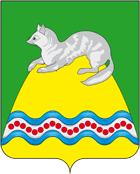 АДМИНИСТРАЦИЯ КРУТОГОРОВСКОГО СЕЛЬСКОГО ПОСЕЛЕНИЯ СОБОЛЕВСКОГО МУНИЦИПАЛЬНОГО РАЙОНА КАМЧАТСКОГО КРАЯ __________________________________________________________________РАСПОРЯЖЕНИЕАДМИНИСТРАЦИИ КРУТОГОРОВСКОГО СЕЛЬСКОГО ПОСЕЛЕНИЯ«14» июня 2019   № 66п. Крутогоровский «О внесении изменений в план-закупок размещения заказов на поставку товаров, выполнение работ,оказание услуг для обеспечения муниципальных нуждКрутогоровского сельского поселения Соболевского муниципального района Камчатского края на  2019 год»В целях информирования потенциальных участников закупок о предстоящих процедурах закупок, руководствуясь требованиями Федерального закона от 5 апреля 2013 г. № 44-ФЗ «О контрактной системе в сфере закупок товаров, работ, услуг для обеспечения государственных и муниципальных нужд»1. Внести изменения в план-закупок размещения заказов на поставки товаров, выполнение работ, оказание услуг для муниципальных нужд Крутогоровского сельского поселения Соболевского муниципального района на 2019 год согласно Приложению.2. Контроль по исполнению настоящего распоряжения оставляю за собой.Глава администрацииКрутогоровского сельского поселения				      Г.Н.ОвчаренкоПЛАН 
закупок товаров, работ, услуг для обеспечения нужд субъекта Российской Федерации и муниципальных нужд на 2019 финансовый год 
и на плановый период 2020 и 2021 годовКодыДата14.06.2019Наименование заказчика (государственного (муниципального) заказчика, бюджетного, автономного учреждения или государственного (муниципального) унитарного предприятия) АДМИНИСТРАЦИЯ КРУТОГОРОВСКОГО СЕЛЬСКОГО ПОСЕЛЕНИЯ СОБОЛЕВСКОГО МУНИЦИПАЛЬНОГО РАЙОНА КАМЧАТСКОГО КРАЯпо ОКПО04159938Наименование заказчика (государственного (муниципального) заказчика, бюджетного, автономного учреждения или государственного (муниципального) унитарного предприятия) АДМИНИСТРАЦИЯ КРУТОГОРОВСКОГО СЕЛЬСКОГО ПОСЕЛЕНИЯ СОБОЛЕВСКОГО МУНИЦИПАЛЬНОГО РАЙОНА КАМЧАТСКОГО КРАЯИНН4107001727Наименование заказчика (государственного (муниципального) заказчика, бюджетного, автономного учреждения или государственного (муниципального) унитарного предприятия) АДМИНИСТРАЦИЯ КРУТОГОРОВСКОГО СЕЛЬСКОГО ПОСЕЛЕНИЯ СОБОЛЕВСКОГО МУНИЦИПАЛЬНОГО РАЙОНА КАМЧАТСКОГО КРАЯКПП410701001Организационно-правовая форма Муниципальные казенные учреждения по ОКОПФ75404Форма собственности Муниципальная собственность по ОКФС14Место нахождения (адрес), телефон, адрес электронной почты Российская Федерация, 684220, Камчатский край, Соболевский р-н, Крутогоровский п, УЛ ЗАВОДСКАЯ, 19 ,7-41536-33067, admksp1@rambler.ruпо ОКТМО30613403101Наименование заказчика, осуществляющего закупки в рамках переданных полномочий государственного заказчика по ОКПОНаименование заказчика, осуществляющего закупки в рамках переданных полномочий государственного заказчика Место нахождения (адрес), телефон, адрес электронной почты по ОКТМО30613403101Вид документа измененный(3) дата внесения изменений14.06.2019Вид документа (базовый – «0», измененный – «1» и далее в порядке возрастания) дата внесения изменений14.06.2019Единица измерения: рубль по ОКЕИ383№ п/пИдентификационный код закупкиЦель осуществления закупкиЦель осуществления закупкиНаименование объекта закупкиПланируемый год размещения извещения, направления приглашения, заключения контракта с единственным поставщиком (подрядчиком, исполнителем)Объем финансового обеспеченияОбъем финансового обеспеченияОбъем финансового обеспеченияОбъем финансового обеспеченияОбъем финансового обеспеченияСроки (периодичность) осуществления планируемых закупокНаличие сведений о закупках в соответствии с пунктом 7 части 2 статьи 17 Федерального закона «О контрактной системе в сфере закупок товаров, работ, услуг для обеспечения государственных и муниципальных нужд» («да» или «нет»)Сведения об обязательном общественном обсуждении («да» или «нет»)Обоснование внесения изменений№ п/пИдентификационный код закупкинаименование мероприятия государственной программы субъекта Российской Федерации (в том числе муниципальной программы) либо непрограммные направления деятельности (функции, полномочия) ожидаемый результат реализации мероприятия государственной программы субъекта Российской Федерации Наименование объекта закупкиПланируемый год размещения извещения, направления приглашения, заключения контракта с единственным поставщиком (подрядчиком, исполнителем)всего в том числе планируемые платежив том числе планируемые платежив том числе планируемые платежив том числе планируемые платежиСроки (периодичность) осуществления планируемых закупокНаличие сведений о закупках в соответствии с пунктом 7 части 2 статьи 17 Федерального закона «О контрактной системе в сфере закупок товаров, работ, услуг для обеспечения государственных и муниципальных нужд» («да» или «нет»)Сведения об обязательном общественном обсуждении («да» или «нет»)Обоснование внесения изменений№ п/пИдентификационный код закупкинаименование мероприятия государственной программы субъекта Российской Федерации (в том числе муниципальной программы) либо непрограммные направления деятельности (функции, полномочия) ожидаемый результат реализации мероприятия государственной программы субъекта Российской Федерации Наименование объекта закупкиПланируемый год размещения извещения, направления приглашения, заключения контракта с единственным поставщиком (подрядчиком, исполнителем)всего на текущий финансовый годна плановый периодна плановый периодпоследующие годыСроки (периодичность) осуществления планируемых закупокНаличие сведений о закупках в соответствии с пунктом 7 части 2 статьи 17 Федерального закона «О контрактной системе в сфере закупок товаров, работ, услуг для обеспечения государственных и муниципальных нужд» («да» или «нет»)Сведения об обязательном общественном обсуждении («да» или «нет»)Обоснование внесения изменений№ п/пИдентификационный код закупкинаименование мероприятия государственной программы субъекта Российской Федерации (в том числе муниципальной программы) либо непрограммные направления деятельности (функции, полномочия) ожидаемый результат реализации мероприятия государственной программы субъекта Российской Федерации Наименование объекта закупкиПланируемый год размещения извещения, направления приглашения, заключения контракта с единственным поставщиком (подрядчиком, исполнителем)всего на текущий финансовый годна первый годна второй годпоследующие годыСроки (периодичность) осуществления планируемых закупокНаличие сведений о закупках в соответствии с пунктом 7 части 2 статьи 17 Федерального закона «О контрактной системе в сфере закупок товаров, работ, услуг для обеспечения государственных и муниципальных нужд» («да» или «нет»)Сведения об обязательном общественном обсуждении («да» или «нет»)Обоснование внесения изменений1234567891011121314151193410700172741070100100150002711244непрограммные расходы бюджета Крутогоровского сельского поселенияповышение энергобезопасности в Крутогоровском сельском поселенииПоставка электрогенераторной установки резервного электроснабжения2019854 933.33854 933.330.000.000.00Срок осуществления закупки с 17.06.2019 по 31.12.2019 Нет нет2193410700172741070100100140000000244непрограммные расходы бюджета Крутогоровского сельского поселенияповышение качества предоставления коммунальных услуг, услуг транспортаПоставка трактора и полуприцепов тракторных20193 749 999.993 749 999.990.000.000.00Срок осуществления закупки с 17.06.2019 по 31.12.2019 
один раз в годНет нет3193410700172741070100100130002910244непрограммные расходы бюджета Крутогоровского сельского поселенияулучшение транспортного обслуживания в Крутогоровском сельском поселенииПоставка снегохода2019945 000.00945 000.000.000.000.00Срок осуществления закупки с 17.06.2019 по 31.12.2019 
один раз в годНет нет4193410700172741070100100120002910244Приобретение автомобильного транспорта; непрограммные расходы бюджета Крутогоровского сельского поселенияулучшение транспортного обслуживания в Крутогоровском сельском поселении Поставка снегоболотохода20196 000 000.006 000 000.000.000.000.00Срок осуществления закупки с 17.06.2019 по 31.12.2019 
один раз в годНет нет5193410700172741070100100110004399244"Приобретение строительно-дорожной и коммунальной техники, устройство площадок под установку мусоросборных контейнеров, приобретение мусоросборных контейнеров"обеспечение качественного содержания строительно-дорожной и коммунальной техники в целях исполнения коммунальных услуг и услуг по благоустройству территорииПодготовка площадки под строительство ангара и установка заводского ангара под нужды Крутогоровского сельского поселения201910 280 018.2310 280 018.230.000.000.00Срок осуществления закупки с 18.04.2019 по 31.10.2019 
один раз в годНет нет6193410700172741070100100040004211244Основное мероприятие "Капитальный ремонт и ремонт автодорог (проездов) общего пользования и внутридомовых территорий (проезды, тротуары, парковки)" ремонт дорожного полотнаРемонт дорожного полотна п. Крутогоровский20192 125 715.962 125 715.960.000.000.00Срок осуществления закупки с 11.02.2019 по 31.10.2019 
один раз в годНет нетИзменение закупки 
Иные случаи, установленные высшим исполнительным органом государственной власти субъекта Российской Федерации (местной администрацией) в порядке формирования, утверждения и ведения планов закупок7193410700172741070100100050004322244Основное мероприятие "Проведение мероприятий направленных на решение вопроса по улучшению работы системы водоснабжения"ремонт ветхих водопроводных сетейРемонт ветхих водопроводных сетей в п. Крутогоровский 20193 960 749.103 960 749.100.000.000.00Срок осуществления закупки с 11.02.2019 по 31.10.2019 
один раз в годНет нетИзменение закупки 
Иные случаи, установленные высшим исполнительным органом государственной власти субъекта Российской Федерации (местной администрацией) в порядке формирования, утверждения и ведения планов закупок8193410700172741070100100060004211244Основное мероприятие "Капитальный ремонт и ремонт автодорог (проездов) общего пользования и внутридомовых территорий (проезды, тротуары, парковки)"обустройство пешеходных дорожекУстройство тротуарных дорожек по ул. Набережная п. Крутогоровский20192 324 878.572 324 878.570.000.000.00Срок осуществления закупки с 11.02.2019 по 31.10.2019 
один раз в годНет нетИзменение закупки 
Иные случаи, установленные высшим исполнительным органом государственной власти субъекта Российской Федерации (местной администрацией) в порядке формирования, утверждения и ведения планов закупок9193410700172741070100100100004329244Основное мероприятие "Обустройство мест массового отдыха населения, мест традиционного захоронения, а так же ремонт, реконструкцию, устройство ограждений объектов социальной сферы, парков , скверов" ограждение кладбищаУстройство ограждения кладбища20191 874 287.001 874 287.000.000.000.00Срок осуществления закупки с 01.05.2019 по 30.11.2019 
один раз в годНет нет10193410700172741070100100070003514244функционирование органов местного самоуправления согласно статьи 17 Федерального закона от 6 октября 2003 г. N 131-ФЗ "Об общих принципах организации местного самоуправления в Российской Федерации"получение электрической энергии для нужд уличного освещенияКупля-продажа электрической энергии для уличного освещения201984 000.0084 000.000.000.000.00Срок осуществления закупки с 01.01.2019 по 31.12.2019 
ежемесячноНет нет11193410700172741070100100030003600244функционирование органов местного самоуправления согласно статьи 17 Федерального закона от 6 октября 2003 г. N 131-ФЗ "Об общих принципах организации местного самоуправления в Российской Федерации"получение холодной водыХолодное водоснабжение20197 081.007 081.000.000.000.00Срок осуществления закупки с 01.01.2019 по 31.12.2019 
ежемесячноНет нет12193410700172741070100100020003514244функционирование органов местного самоуправления согласно статьи 17 Федерального закона от 6 октября 2003 г. N 131-ФЗ "Об общих принципах организации местного самоуправления в Российской Федерации"получение электрической энергииЭнергоснабжение (купля-продажа электрической энергии)201933 390.0033 390.000.000.000.00Срок осуществления закупки с 01.01.2019 по 31.12.2019 
ежемесячноНет нет13193410700172741070100100010003530244функционирование органов местного самоуправления согласно статьи 17 Федерального закона от 6 октября 2003 г. N 131-ФЗ "Об общих принципах организации местного самоуправления в Российской Федерации"получение тепловой энергии (отопления)Теплоснабжения2019374 810.00374 810.000.000.000.00Срок осуществления закупки с 01.01.2019 по 31.12.2019 
Другая
в течение отопительного сезона 2019 годаНет нет14193410700172741070100100090000000000Товары, работы или услуги на сумму, не превышающую 100 тыс. руб. (п.4 ч.1 ст.93 Федерального закона №44-ФЗ)20195 390 176.175 390 176.170.000.000.00Срок осуществления закупки с 01.01.2019 по 31.12.2019 
Другая
в течение 2019 года по потребностиИзменение закупки 
Иные случаи, установленные высшим исполнительным органом государственной власти субъекта Российской Федерации (местной администрацией) в порядке формирования, утверждения и ведения планов закупокВ том числе по коду бюджетной классификации 93204095500070040244В том числе по коду бюджетной классификации 93204095500070040244В том числе по коду бюджетной классификации 93204095500070040244В том числе по коду бюджетной классификации 93204095500070040244В том числе по коду бюджетной классификации 93204095500070040244В том числе по коду бюджетной классификации 932040955000700402442 000 000.002 000 000.000.000.000.00В том числе по коду бюджетной классификации 93205055500040060244В том числе по коду бюджетной классификации 93205055500040060244В том числе по коду бюджетной классификации 93205055500040060244В том числе по коду бюджетной классификации 93205055500040060244В том числе по коду бюджетной классификации 93205055500040060244В том числе по коду бюджетной классификации 93205055500040060244644 470.00644 470.000.000.000.00В том числе по коду бюджетной классификации 93205055500070040244В том числе по коду бюджетной классификации 93205055500070040244В том числе по коду бюджетной классификации 93205055500070040244В том числе по коду бюджетной классификации 93205055500070040244В том числе по коду бюджетной классификации 93205055500070040244В том числе по коду бюджетной классификации 932050555000700402444 316 280.004 316 280.000.000.000.00В том числе по коду бюджетной классификации 93205055500010290244В том числе по коду бюджетной классификации 93205055500010290244В том числе по коду бюджетной классификации 93205055500010290244В том числе по коду бюджетной классификации 93205055500010290244В том числе по коду бюджетной классификации 93205055500010290244В том числе по коду бюджетной классификации 932050555000102902442 679 811.002 679 811.000.000.000.00В том числе по коду бюджетной классификации 93206055500070060244В том числе по коду бюджетной классификации 93206055500070060244В том числе по коду бюджетной классификации 93206055500070060244В том числе по коду бюджетной классификации 93206055500070060244В том числе по коду бюджетной классификации 93206055500070060244В том числе по коду бюджетной классификации 93206055500070060244500 000.00500 000.000.000.000.00В том числе по коду бюджетной классификации 93201045500010110242В том числе по коду бюджетной классификации 93201045500010110242В том числе по коду бюджетной классификации 93201045500010110242В том числе по коду бюджетной классификации 93201045500010110242В том числе по коду бюджетной классификации 93201045500010110242В том числе по коду бюджетной классификации 93201045500010110242296 560.00296 560.000.000.000.00В том числе по коду бюджетной классификации 93201045500010110244В том числе по коду бюджетной классификации 93201045500010110244В том числе по коду бюджетной классификации 93201045500010110244В том числе по коду бюджетной классификации 93201045500010110244В том числе по коду бюджетной классификации 93201045500010110244В том числе по коду бюджетной классификации 93201045500010110244416 430.63416 430.630.000.000.00В том числе по коду бюджетной классификации 93201135500010130242В том числе по коду бюджетной классификации 93201135500010130242В том числе по коду бюджетной классификации 93201135500010130242В том числе по коду бюджетной классификации 93201135500010130242В том числе по коду бюджетной классификации 93201135500010130242В том числе по коду бюджетной классификации 93201135500010130242300 000.00300 000.000.000.000.00В том числе по коду бюджетной классификации 93201135500010130244В том числе по коду бюджетной классификации 93201135500010130244В том числе по коду бюджетной классификации 93201135500010130244В том числе по коду бюджетной классификации 93201135500010130244В том числе по коду бюджетной классификации 93201135500010130244В том числе по коду бюджетной классификации 93201135500010130244647 920.00647 920.000.000.000.00В том числе по коду бюджетной классификации 93202035500051180244В том числе по коду бюджетной классификации 93202035500051180244В том числе по коду бюджетной классификации 93202035500051180244В том числе по коду бюджетной классификации 93202035500051180244В том числе по коду бюджетной классификации 93202035500051180244В том числе по коду бюджетной классификации 9320203550005118024464 357.0064 357.000.000.000.00В том числе по коду бюджетной классификации 93204095500010210244В том числе по коду бюджетной классификации 93204095500010210244В том числе по коду бюджетной классификации 93204095500010210244В том числе по коду бюджетной классификации 93204095500010210244В том числе по коду бюджетной классификации 93204095500010210244В том числе по коду бюджетной классификации 93204095500010210244413 706.46413 706.460.000.000.00В том числе по коду бюджетной классификации 93205035500010200244В том числе по коду бюджетной классификации 93205035500010200244В том числе по коду бюджетной классификации 93205035500010200244В том числе по коду бюджетной классификации 93205035500010200244В том числе по коду бюджетной классификации 93205035500010200244В том числе по коду бюджетной классификации 93205035500010200244308 999.37308 999.370.000.000.00В том числе по коду бюджетной классификации 93205015500010180244В том числе по коду бюджетной классификации 93205015500010180244В том числе по коду бюджетной классификации 93205015500010180244В том числе по коду бюджетной классификации 93205015500010180244В том числе по коду бюджетной классификации 93205015500010180244В том числе по коду бюджетной классификации 932050155000101802442 441 483.712 441 483.710.000.000.00В том числе по коду бюджетной классификации 93204095500010290244В том числе по коду бюджетной классификации 93204095500010290244В том числе по коду бюджетной классификации 93204095500010290244В том числе по коду бюджетной классификации 93204095500010290244В том числе по коду бюджетной классификации 93204095500010290244В том числе по коду бюджетной классификации 93204095500010290244125 715.96125 715.960.000.000.00В том числе по коду бюджетной классификации 93205035500010290244В том числе по коду бюджетной классификации 93205035500010290244В том числе по коду бюджетной классификации 93205035500010290244В том числе по коду бюджетной классификации 93205035500010290244В том числе по коду бюджетной классификации 93205035500010290244В том числе по коду бюджетной классификации 932050355000102902441 124 287.001 124 287.000.000.000.00В том числе по коду бюджетной классификации 93205035500070040244В том числе по коду бюджетной классификации 93205035500070040244В том числе по коду бюджетной классификации 93205035500070040244В том числе по коду бюджетной классификации 93205035500070040244В том числе по коду бюджетной классификации 93205035500070040244В том числе по коду бюджетной классификации 9320503550007004024414 030 018.2314 030 018.230.000.000.00В том числе по коду бюджетной классификации 93204085500070040244В том числе по коду бюджетной классификации 93204085500070040244В том числе по коду бюджетной классификации 93204085500070040244В том числе по коду бюджетной классификации 93204085500070040244В том числе по коду бюджетной классификации 93204085500070040244В том числе по коду бюджетной классификации 932040855000700402442 800 000.002 800 000.000.000.000.00В том числе по коду бюджетной классификации 93204085500010410244В том числе по коду бюджетной классификации 93204085500010410244В том числе по коду бюджетной классификации 93204085500010410244В том числе по коду бюджетной классификации 93204085500010410244В том числе по коду бюджетной классификации 93204085500010410244В том числе по коду бюджетной классификации 932040855000104102443 200 000.003 200 000.000.000.000.00В том числе по коду бюджетной классификации 93204085500010420244В том числе по коду бюджетной классификации 93204085500010420244В том числе по коду бюджетной классификации 93204085500010420244В том числе по коду бюджетной классификации 93204085500010420244В том числе по коду бюджетной классификации 93204085500010420244В том числе по коду бюджетной классификации 93204085500010420244945 000.00945 000.000.000.000.00В том числе по коду бюджетной классификации 93205035500010240244В том числе по коду бюджетной классификации 93205035500010240244В том числе по коду бюджетной классификации 93205035500010240244В том числе по коду бюджетной классификации 93205035500010240244В том числе по коду бюджетной классификации 93205035500010240244В том числе по коду бюджетной классификации 93205035500010240244749 999.99749 999.990.000.000.00Итого для осуществления закупок Итого для осуществления закупок Итого для осуществления закупок Итого для осуществления закупок Итого для осуществления закупок Итого для осуществления закупок 38 005 039.3538 005 039.350.000.000.00Ответственный исполнительГЛАВА КРУТОГОРОВСКОГО СЕЛЬСКОГО ПОСЕЛЕНИЯ СОБОЛЕВСКОГО МУНИЦИПАЛОВЧАРЕНКО ГАЛИНА НИКОЛАЕВНАОтветственный исполнитель(должность)(подпись)(расшифровка подписи)Форма обоснования закупок товаров, работ и услуг для обеспечения государственных и муниципальных нужд при формировании и утверждении плана закупокВид документа (базовый (0), измененный (порядковый код изменения)) 
измененный(3) изменения3№ п/пИдентификационный код закупкиНаименование объекта и (или) объектов закупкиНаименование государственной программы или программы субъекта Российской Федерации, муниципальной программы (в том числе целевой программы, ведомственной целевой программы, иного документа стратегического и программно-целевого планирования) в случае, если закупка планируется в рамках указанной программы Наименование мероприятия государственной программы или программы субъекта Российской Федерации, муниципальной программы (в том числе целевой программы, ведомственной целевой программы, иного документа стратегического и программно-целевого планирования), наименование функции, полномочия государственного органа, органа управления государственным внебюджетным фондом, муниципального органа и (или) наименование международного договора Российской ФедерацииОбоснование соответствия объекта и (или) объектов закупки мероприятию государственной (муниципальной) программы, функциям, полномочиям и (или) международному договору Российской ФедерацииПолное наименование, дата принятия и номер утвержденных в соответствии со статьей 19 Федерального закона "О контрактной системе в сфере закупок товаров, работ, услуг для обеспечения государственных и муниципальных нужд" нормативных правовых (правовых) актов, устанавливающих требования к отдельным видам товаров, работ и услуг (в том числе предельные цены товаров, работ и услуг) и (или) к определению нормативных затрат на обеспечение функций, полномочий государственных органов, органов управления государственными внебюджетными фондами, муниципальных органов, в том числе подведомственных указанным органам казенных учреждений, или указание на отсутствие такого акта для соответствующего объекта и (или) соответствующих объектов закупки 12345671193410700172741070100100150002711244Поставка электрогенераторной установки резервного электроснабжениянепрограммные расходы бюджета Крутогоровского сельского поселениянепрограммные расходы бюджета Крутогоровского сельского поселениявыполнение полномочий в рамках вопросов местного значения сельских поселений, установленных Федеральным законом от 6 октября 2003 г. N 131-ФЗ "Об общих принципах организации местного самоуправления в Российской Федерации"НПА отсутствуют2193410700172741070100100140000000244Поставка трактора и полуприцепов тракторныхнепрограммные расходы бюджета Крутогоровского сельского поселениянепрограммные расходы бюджета Крутогоровского сельского поселениявыполнение полномочий в рамках вопросов местного значения сельских поселений, установленных Федеральным законом от 6 октября 2003 г. N 131-ФЗ "Об общих принципах организации местного самоуправления в Российской Федерации"НПА отсутствуют3193410700172741070100100130002910244Поставка снегоходанепрограммные расходы бюджета Крутогоровского сельского поселениянепрограммные расходы бюджета Крутогоровского сельского поселенияобеспечение нужд муниципальных учреждений Крутогоровского сельского поселенияНПА отсутствуют4193410700172741070100100120002910244Поставка снегоболотоходаМуниципальная программа Соболевского муниципального района "Развитие транспортной системы в Соболевском муниципальном районе Камчатского края" Подпрограмма "Организация транспортного обслуживания в Соболевском муниципальном районе", непрограммные расходы бюджета Крутогоровского сельского поселенияПриобретение автомобильного транспорта; непрограммные расходы бюджета Крутогоровского сельского поселениявыполнение полномочий в рамках вопросов местного значения сельских поселений, установленных Федеральным законом от 6 октября 2003 г. N 131-ФЗ "Об общих принципах организации местного самоуправления в Российской Федерации"НПА отсутствуют5193410700172741070100100110004399244Подготовка площадки под строительство ангара и установка заводского ангара под нужды Крутогоровского сельского поселенияМуниципальная программа Соболевского муниципального района "Энергоэффективность, развитие энергетики и коммунального хозяйства, обеспечение жителей Соболевского муниципального района Камчатского края коммунальными услугами и услугами по благоустройству территорий" Подпрограмма "Благоустройство территорий Соболевского муниципального района Камчатского края""Приобретение строительно-дорожной и коммунальной техники, устройство площадок под установку мусоросборных контейнеров, приобретение мусоросборных контейнеров"выполнение полномочий органов местного самоуправления сельских поселений; реализация Муниципальной программы Соболевского муниципального района "Энергоэффективность, развитие энергетики и коммунального хозяйства, обеспечение жителей Соболевского муниципального района Камчатского края коммунальными услугами и услугами по благоустройству территорий"НПА отсутствуют6193410700172741070100100040004211244Ремонт дорожного полотна п. КрутогоровскийМуниципальная программа Соболевского муниципального района «Энергоэффективность, развитие энергетики и коммунального хозяйства, обеспечение жителей Соболевского муниципального района Камчатского края коммунальными услугам и услугами по благоустройству территорий»Основное мероприятие "Капитальный ремонт и ремонт автодорог (проездов) общего пользования и внутридомовых территорий (проезды, тротуары, парковки)" выполнение полномочий органов местного самоуправления сельских поселенийНПА отсутствуют7193410700172741070100100050004322244Ремонт ветхих водопроводных сетей в п. Крутогоровский Муниципальная программа Соболевского муниципального района «Энергоэффективность, развитие энергетики и коммунального хозяйства, обеспечение жителей Соболевского муниципального района Камчатского края коммунальными услугам и услугами по благоустройству территорий» Подпрограмма "Чистая вода в Соболевском муниципальном районе Камчатского края"Основное мероприятие "Проведение мероприятий направленных на решение вопроса по улучшению работы системы водоснабжения"выполнение полномочий органов местного самоуправления сельских поселенийНПА отсутствуют8193410700172741070100100060004211244Устройство тротуарных дорожек по ул. Набережная п. КрутогоровскийМуниципальная программа Соболевского муниципального района "Энергоэффективность, развитие энергетики и коммунального хозяйства, обеспечение жителей Соболевского муниципального района Камчатского края коммунальными услугами и услугами по благоустройству территории на 2014 - 2019 годы"Основное мероприятие "Капитальный ремонт и ремонт автодорог (проездов) общего пользования и внутридомовых территорий (проезды, тротуары, парковки)"выполнение полномочий органов местного самоуправления сельских поселенийНПА отсутствуют9193410700172741070100100100004329244Устройство ограждения кладбищаМуниципальная программа Соболевского муниципального района «Энергоэффективность, развитие энергетики и коммунального хозяйства, обеспечение жителей Соболевского муниципального района Камчатского края коммунальными услугам и услугами по благоустройству территорий» Подпрограмма "Благоустройство территорий Соболевского муниципального района Камчатского края" Основное мероприятие "Обустройство мест массового отдыха населения, мест традиционного захоронения, а так же ремонт, реконструкцию, устройство ограждений объектов социальной сферы, парков , скверов" выполнение полномочий органов местного самоуправления сельских поселенийНПА отсутствуют10193410700172741070100100070003514244Купля-продажа электрической энергии для уличного освещенияфункционирование органов местного самоуправления согласно статьи 17 Федерального закона от 6 октября 2003 г. N 131-ФЗ "Об общих принципах организации местного самоуправления в Российской Федерации"выполнение полномочий органов местного самоуправления сельских поселенийНПА отсутствуют11193410700172741070100100030003600244Холодное водоснабжениефункционирование органов местного самоуправления согласно статьи 17 Федерального закона от 6 октября 2003 г. N 131-ФЗ "Об общих принципах организации местного самоуправления в Российской Федерации"обеспечение нужд администрацииНПА отсутствуют12193410700172741070100100020003514244Энергоснабжение (купля-продажа электрической энергии)функционирование органов местного самоуправления согласно статьи 17 Федерального закона от 6 октября 2003 г. N 131-ФЗ "Об общих принципах организации местного самоуправления в Российской Федерации"обеспечение нужд администрацииНПА отсутствуют13193410700172741070100100010003530244Теплоснабженияфункционирование органов местного самоуправления согласно статьи 17 Федерального закона от 6 октября 2003 г. N 131-ФЗ "Об общих принципах организации местного самоуправления в Российской Федерации"обеспечение нуждНПА отсутствуют14193410700172741070100100090000000000Товары, работы или услуги на сумму, не превышающую 100 тыс. руб. (п.4 ч.1 ст.93 Федерального закона №44-ФЗ)Муниципальная программа Соболевского муниципального района «Энергоэффективность, развитие энергетики и коммунального хозяйства, обеспечение жителей Соболевского муниципального района Камчатского края коммунальными услугам и услугами по благоустройству территорий», Муниципальная программа Соболевского муниципального района "Охрана окружающей среды, воспроизводство и использование природных ресурсов в Соболевском муниципальном районе Камчатского края на 2014-2020 гг"функционирование органов местного самоуправления согласно статьи 17 Федерального закона от 6 октября 2003 г. N 131-ФЗ "Об общих принципах организации местного самоуправления в Российской Федерации"обеспечение нужд администрации, выполнение полномочий органов местного самоуправления сельских поселенийНПА отсутствуют